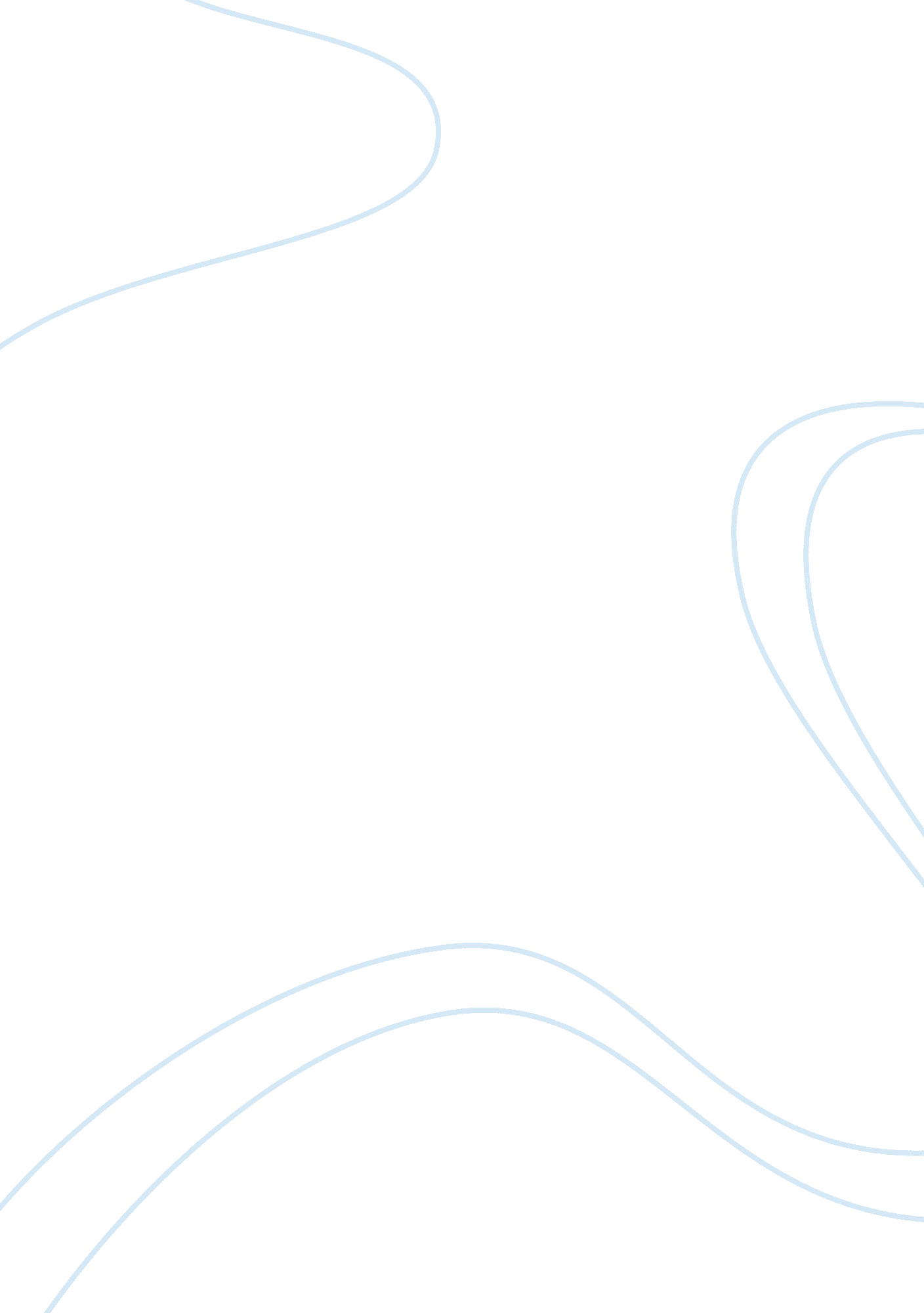 Porter analysis of uk grocery retail industry marketing essay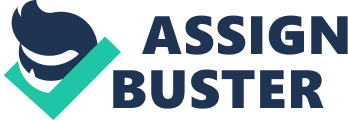 Introduction The owners of numerous grocery businesses begin the year 2010 more distrustful concerning forecast for their companies and the financial system than they have been at any occasion since the last credit crunch, in 1981-82. And for good reason, those grocery companies are throwing up defences to cope with the slump, however. Among the plans: discriminating reduction of expenditure, growth or development of commerce plans as a foundation for economics, reduction of praise rules, getting tough with late accounts, and distinguishing that a credit crunch is reason for lucid choices (www. recentrecession. com, 2009). Porter Analysis of UK Grocery Retail Industry Michael Porter’s five forces model was developed in 1979 and it analysis factors outside an industry that influence the nature of competition within it and the forces inside the industry that influence the way in which organisations compete. The grocery industry can be word as complex with no criterion for important retail companies. They fit in to a wide variety of enterprises operational in the soaps, daily food items, cereals, home furnishings and fabric accessories markets. This business consists of varied professionals and companies- replica, daily usage products, transaction, marketing, planning, and sharing. There are make and restricted sellers too, all struggling with their goods for continued existence. The impact of porter five forces can be analysed in the following way: Bargaining power of suppliers In the grocery industry suppliers have enough power to regulate the industry. They are really important players of the industry and the major role of the supply chain is performed by them. Supplier acts main planned roles in managerial operations as well as the surroundings of the commerce. Supplier power is wielded by suppliers demanding that retailers pay a certain price for their goods. If retailers don’t pay the price, they don’t get the goods to sell. But large supermarkets, like Tesco, have an overwhelming advantage over the small shopkeeper-they can dictate the price they pay the supplier. If the supplier does not reduce the price, they will be left with a much smaller market for their produce. Bargaining power of buyers In a grocery industry customers have a fairly high power. During the current financial crisis consumers are very price sensitive and attracted towards the low prices, in addition with the availability of online retail shopping, the prices of products are easily compared and thus selected. Products have a slight differentiation and are more standardised, the switching cost is very low and the buyers can easily switch from one brand to another. Threat of new entrants The UK retail section has always been in the middle of contentious subjects concerning corporation presentation, global rivalry, price wars and alterations in plan. In this entire scenario it is becoming very difficult for the emerging players to emerge as a strong player in the market and make their survival possible. Although it is really a huge investment venture and anybody who will plan to enter in this market will need to have strong financial support so that they can survive the initial days of the business even at loss. Threat of substitutes Grocery business offers a broad range of product and service offerings including bakeries, delicatessens, wine and spirits stores, banks, florists, clothing, pharmacies, books, CDs, DVDs, flowers, wine, gifts and electrical goods. In this diverse nature of business we cannot stop customers to switch from one brand to another brand but the extreme quality and excellence can compel the customers to stick to a single brand for a longer period of time. Rivalry among competitors The intensity of competitive rivalry in the food and grocery retail industry is extremely high. Competitors’ confrontation is to seem over the current strategies in e-tailing in agreement to the altering tendencies in online transaction, customer business behaviours, advertising communications, wants and demands, and so on. In grocery industry competitors are really strong and they have been working in this industry for a long period of time. Tesco PLC Tesco is one of the main grocery retailers in the world, functioning around 2, 318 supplies and employing over 326, 000 people. It gives online services from side to side its supplementary, Tesco. com. The UK is the company’s principal marketplace, where it functions under four banners of Extra, Superstore, Metro and Express. The corporation puts up for sale almost 40, 000 food goods, counting clothing and other non-food lines (www. tescoplc. com, 2010). The company’s own-label merchandise (50 percent of sales) is at three levels, worth, usual and premium. As well as expediency create; many stores have gas stations, becoming one of Britain’s main self-governing petrol retailers (www. guardian. co. uk, 2009). Nature of competition faced by Tesco Being a global player in the supermarket Tesco tends to be very proactive and competitive in order to survive in this market because this market is intensely competitive and aggressive. Yet Tesco, the epitome of a global supermarket brand, decided to adapt its different mix to local markets. If they are to overcome such obstacles, multinational retailers need a fanatical attention to detail, and a willingness to do whatever local whim dictates. One way of getting an inside track on local tastes is to join a local partner, something that in many developing countries is required by law. But even that often leads to conflict, since many big western retailers think they know better. At its heart, this is a sophisticated understanding of supply chains, beginning with electronic links to suppliers who can tell instantaneously what customers are buying at the checkout. The next, much trickier, stage is to persuade suppliers to share information with both retailers and rivals, so that they can minimise inventory and put more of what customers want on the shelves. If cultures are similar or the retailer is established, it is relatively easy for suppliers to accept new buying systems and new technology, and this can lead to savings. Given that globalisation is fraught with such difficulties, which sort of retailers will make a good fist of it? Tesco Strategy Tesco has distinctive kinds such as more than just a grocery store, strong faithfulness Clubcard Programme, growing non-food marketplace share (e. g. Tesco direct), transaction services (i. e. tesco. com, Personal Finance, and Telecoms), reason connected marketing, ornamental excellence, and competence improvement in products and services. Tesco is not just a grocery but measured as a shopping mall as it offers a wide variety of products and services to customers. Aside from grocery products, it sells books, CDs, digital music, videos, flowers, games, farming, holidays and flights. They also give monetary, cover, telecoms, and vigorous living services. Its Clubcard Programme improves physically powerful faithfulness and stimulates brand consciousness. It also allows Tesco to know its clientele and obey with their interests and products using card data (www. tescoplc. com, 2010). The mounting non-food market share (e. g. Tesco direct) ropes its financial presentation because sales are mounting faster than core operations. Likewise, the retailing services (i. e. tesco. com, Personal Finance, and Telecoms) are important building blocks of its advertising scheme resulting too aggressive benefit. In terms of cause connected marketing, Tesco have its dedicated business social blame to people, organizations, and the surroundings. Also, Tesco holds the aptitude of ornamental excellence as shown in the each day one and a half hour meeting of top boss to look over that week’s presentation statistics. Finally, competence improvement reflects Tesco’s efforts of action things the “ better, simpler and cheaper” ways for both worker and client levels (www. tescoplc. com, 2010). For Tesco, because it uses the separation commerce level plan, there is a requirement to change to cost leadership business level plan. The Supply Chain Analysis points out on its main activities chiefly of inbound and outbound logistics. In inbound logistics counting fabric handling, warehousing, and list manage and outbound logistics including gathering, storing, and deal out products to customers, Tesco uses substantial amount of monetary resources to the total cost to create some goods and services. Achieving spirited advantage through logistics and its effectual management creates value when included with cost leadership commerce level plan rather than on the case of separation business level plan. To do this, Tesco must be capable to come up with precious ways to reduce costs chiefly on main activities like inbound and outbound logistics (Porter, 2004). Tesco Success The primary success of competitive strategy for Tesco Corporation is that it provides guidance and direction to management for the global market penetration or to start new area of business — a road map, so to speak. The Tesco Company to anticipate changes and be pro-active, rather than waiting and reacting, with a supply chain management, management is less likely to make short-term decisions which might be contradictory to long-term goals (Powell, 1991). Supply chain management keeps all segments of the business focused on the global goals. It creates a process of checks and balances when reviewing new opportunities. A supply chain management plan should take the form of a formal written document, like a business plan. However, the supply chain management is a dynamic strategy — it will change as circumstances and the business and competitive environment change (Simms, 2007). 